    Minor Amendment without Renewal (including non-substantive provisions of the registration, the expiration date will remain the same): Is the production area located within the protection zone of a sole source drinking water supply?	    	    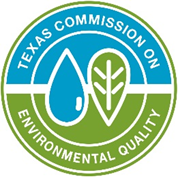 : : L